Bengal Chemicals & Pharmaceuticals Ltd.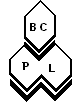 (A Government of India Enterprise)6, Ganesh Chunder Avenue, Kolkata- 700013Employment Notification No. PER/0106/2019-2020/1Detailed AdvertisementHOW TO APPLYPlease apply by post only to the In-charge, Bengal Chemicals & Pharmaceuticals Ltd., 84/23, Factory Area, Fazalganj, Kanpur- 208012 with duly filled in prescribed Application Format mentioned in the website along with all self-attested copies of testimonials/ certificates in support of Date of Birth, Category, Educational, Professional Qualifications and Experience only within 10/06/2019.The envelope containing the application and supporting documents should be super-scribed with “Empl. Notification No. PER/1801/2019-2020/1” and “Post Applied For: Quality Control Officer”.Bengal Chemicals & Pharmaceuticals Limited (A Govt. of India Enterprise) will not be responsible for any postal delay.Incomplete applications/ application without supporting documents are liable to be rejected.Last Date for receipt of applications is 10/06/2019Unit: KanpurDepartment: Quality Control Name of PostQuality Control Officer for Kanpur Unit Post Level & Scale of PayConsolidated Pay Employment TypeContractual Job Profiledevising and establishing a company's quality procedures, standards and specifications;working with purchasing staff to establish quality requirements from external suppliers;setting standards for quality as well as health and safety;making sure that manufacturing or production processes meet international and national standards;defining quality procedures in conjunction with operating staff;setting up and maintaining controls and documentation procedures;monitoring performance by gathering relevant data and producing statistical reports;Candidate’s PrerequisitesCandidate’s PrerequisitesQualificationB. Pharm./ B.Sc.Minimum Experience1 year experience in Pharmaceutical Q.C. LaboratoryDesirableApproved by Drugs Control Authority as Analytical Chemist preferably of U.P. or other states.  